Stations Worksheet                                                         Influenza Pandemics Now, Then, and Again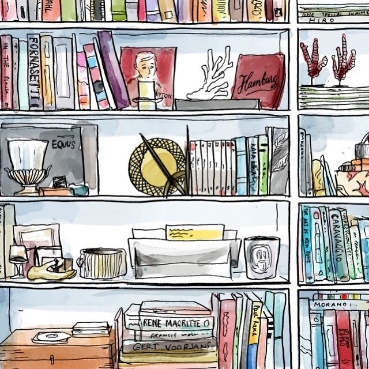 